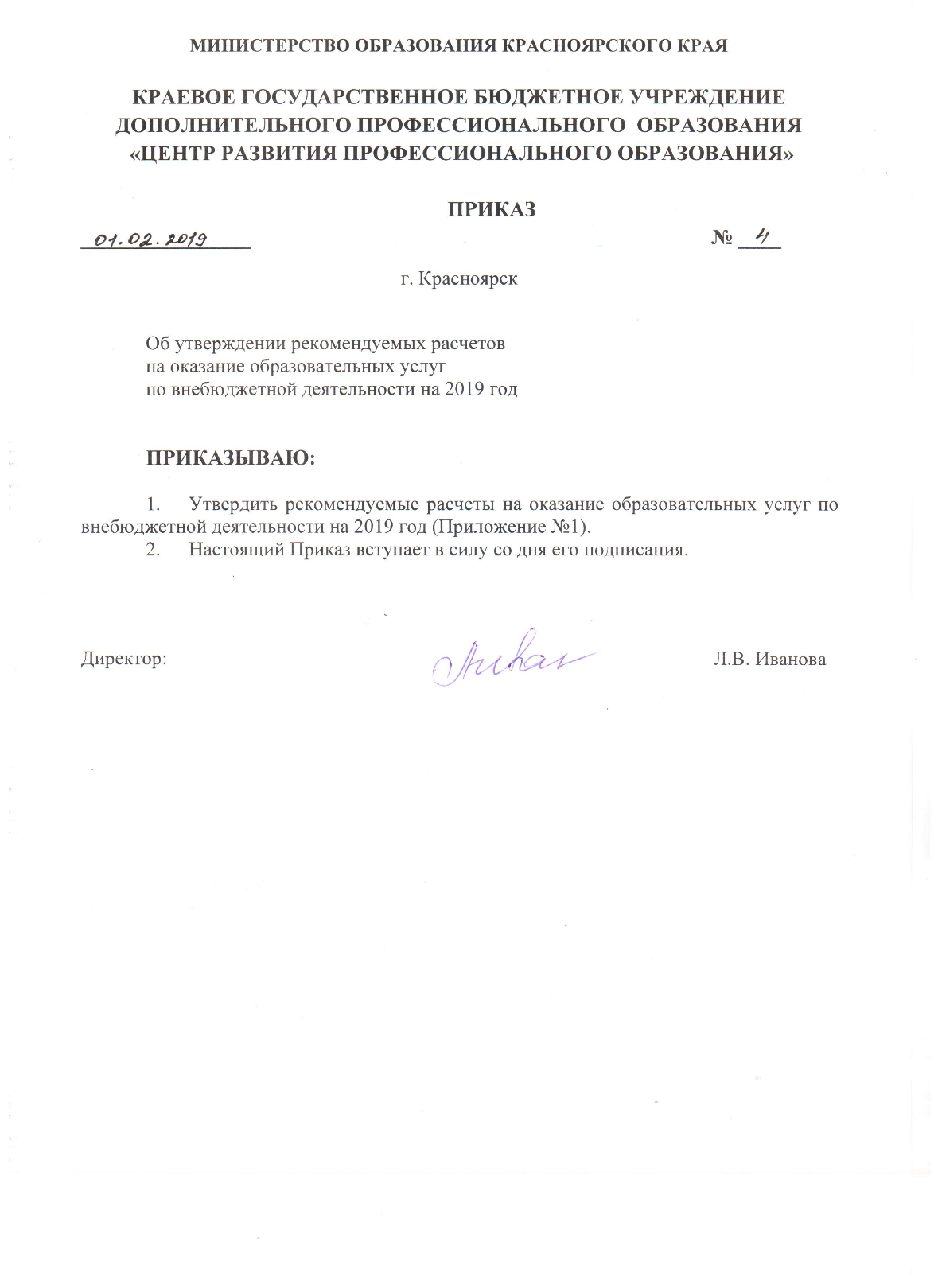 Приложение №1                                                                                                                               к приказу об утверждении рекомендуемых расчетовна оказание образовательных услуг по внебюджетной деятельности на 2019 годРЕКОМЕНДУЕМЫЙ РАСЧЕТРЕКОМЕНДУЕМЫЙ РАСЧЕТРЕКОМЕНДУЕМЫЙ РАСЧЕТРЕКОМЕНДУЕМЫЙ РАСЧЕТРЕКОМЕНДУЕМЫЙ РАСЧЕТРЕКОМЕНДУЕМЫЙ РАСЧЕТРЕКОМЕНДУЕМЫЙ РАСЧЕТна оказание образовательной услуги по внебюджетной деятельностина оказание образовательной услуги по внебюджетной деятельностина оказание образовательной услуги по внебюджетной деятельностина оказание образовательной услуги по внебюджетной деятельностина оказание образовательной услуги по внебюджетной деятельностина оказание образовательной услуги по внебюджетной деятельностина оказание образовательной услуги по внебюджетной деятельностиКоличество часов  8Стоимость педагогического часа, руб.1137,38Количество слушателей в группе, чел.25Наименование расходовКол. час.Кол. челСтоимость часаВсегоСтоимость обучения одного слушателя при наборе группы 25 чел., руб.*1. Прямые расходы Оплата труда811137,389099,04363,96   Начисления на оплату труда27,10%2465,8498,63  Итого 11564,88462,60  2. Накладные расходыОплата труда организаторам образовательного процесса82142,042272,6490,91  Начисления на оплату труда30,20%686,3427,45  Амортизация основных средств82519,67  3933,19157,33  Затраты материальных запасов3297,25131,89  ВСЕГО17821,11800,00РЕКОМЕНДУЕМЫЙ РАСЧЕТРЕКОМЕНДУЕМЫЙ РАСЧЕТРЕКОМЕНДУЕМЫЙ РАСЧЕТРЕКОМЕНДУЕМЫЙ РАСЧЕТРЕКОМЕНДУЕМЫЙ РАСЧЕТРЕКОМЕНДУЕМЫЙ РАСЧЕТРЕКОМЕНДУЕМЫЙ РАСЧЕТна оказание образовательной услуги по внебюджетной деятельности на оказание образовательной услуги по внебюджетной деятельности на оказание образовательной услуги по внебюджетной деятельности на оказание образовательной услуги по внебюджетной деятельности на оказание образовательной услуги по внебюджетной деятельности на оказание образовательной услуги по внебюджетной деятельности на оказание образовательной услуги по внебюджетной деятельности Количество часов  10Стоимость педагогического часа, руб, 1137,38Количество слушателей в группе, чел.25Наименование расходовКол. час.Кол.челСтоимость часаВсегоСтоимость обучения одного слушателя при наборе группы 25 чел., руб.*1. Прямые расходыОплата труда  1011137,3811373,8454,95   Начисления на оплату труда27,10%3082,30123,29  Итого 14456,10578,24  2. Накладные расходыОплата труда организаторам образовательного процесса102142,042840,8113,63  Начисления на оплату труда30,20%857,9234,32  Амортизация основных средств102519,67  4916,49196,66  Затраты материальных запасов3297,25131,89  ВСЕГО21452,071000,00РЕКОМЕНДУЕМЫЙ РАСЧЕТРЕКОМЕНДУЕМЫЙ РАСЧЕТРЕКОМЕНДУЕМЫЙ РАСЧЕТРЕКОМЕНДУЕМЫЙ РАСЧЕТРЕКОМЕНДУЕМЫЙ РАСЧЕТРЕКОМЕНДУЕМЫЙ РАСЧЕТРЕКОМЕНДУЕМЫЙ РАСЧЕТна оказание образовательной услуги по внебюджетной деятельности на оказание образовательной услуги по внебюджетной деятельности на оказание образовательной услуги по внебюджетной деятельности на оказание образовательной услуги по внебюджетной деятельности на оказание образовательной услуги по внебюджетной деятельности на оказание образовательной услуги по внебюджетной деятельности на оказание образовательной услуги по внебюджетной деятельности Количество часов  12Стоимость педагогического часа, руб.1137,38Количество слушателей в группе, чел.25Наименование расходовКол. час.Кол.челСтоимость часаВсегоСтоимость обучения одного слушателя при наборе группы 25 чел., руб.*1. Прямые расходыОплата труда  1211137,3813648,56545,94   Начисления на оплату труда27,10%3698,76147,95  Итого 17347,32693,89  2. Накладные расходыОплата труда организаторам образовательного процесса122142,043408,96136,36  Начисления на оплату труда30,20%1029,5141,18  Амортизация основных средств122519,67  5899,79235,99  Затраты материальных запасов3297,25131,89  ВСЕГО25083,041200,00РЕКОМЕНДУЕМЫЙ РАСЧЕТРЕКОМЕНДУЕМЫЙ РАСЧЕТРЕКОМЕНДУЕМЫЙ РАСЧЕТРЕКОМЕНДУЕМЫЙ РАСЧЕТРЕКОМЕНДУЕМЫЙ РАСЧЕТРЕКОМЕНДУЕМЫЙ РАСЧЕТРЕКОМЕНДУЕМЫЙ РАСЧЕТна оказание образовательной услуги по внебюджетной деятельности на оказание образовательной услуги по внебюджетной деятельности на оказание образовательной услуги по внебюджетной деятельности на оказание образовательной услуги по внебюджетной деятельности на оказание образовательной услуги по внебюджетной деятельности на оказание образовательной услуги по внебюджетной деятельности на оказание образовательной услуги по внебюджетной деятельности Количество часов обучения16Стоимость педагогического часа, руб.1137,38Количество слушателей в группе, чел.25Наименование расходовКол. час.Кол.челСтоимость часаВсегоСтоимость обучения одного слушателя при наборе группы 25 чел., руб.*1. Прямые расходыОплата труда  1611137,3818198,08727,92   Начисления на оплату труда27,10%4931,68197,27  Итого 23129,76925,19  2. Накладные расходыОплата труда организаторам образовательного процесса162142,044545,28181,81  Начисления на оплату труда30,20%1372,6754,91  Амортизация основных средств162519,67  7866,38314,66  Затраты материальных запасов3297,25131,89  Цена образовательной услуги 32344,961600,00РЕКОМЕНДУЕМЫЙ РАСЧЕТРЕКОМЕНДУЕМЫЙ РАСЧЕТРЕКОМЕНДУЕМЫЙ РАСЧЕТРЕКОМЕНДУЕМЫЙ РАСЧЕТРЕКОМЕНДУЕМЫЙ РАСЧЕТРЕКОМЕНДУЕМЫЙ РАСЧЕТРЕКОМЕНДУЕМЫЙ РАСЧЕТна оказание образовательной услуги по внебюджетной деятельности на оказание образовательной услуги по внебюджетной деятельности на оказание образовательной услуги по внебюджетной деятельности на оказание образовательной услуги по внебюджетной деятельности на оказание образовательной услуги по внебюджетной деятельности на оказание образовательной услуги по внебюджетной деятельности на оказание образовательной услуги по внебюджетной деятельности Количество часов  20Стоимость педагогического часа, руб.1137,38Количество слушателей в группе, чел.25Наименование расходовКол. час.Кол.челСтоимость часаВсегоСтоимость обучения одного слушателя при наборе группы 25 чел., руб.*1. Прямые расходыОплата труда  2011137,3822747,6909,90   Начисления на оплату труда27,10%6164,60246,58  Итого 28912,201 156,49  2. Накладные расходыОплата труда организаторам образовательного процесса202142,045681,6227,26  Начисления на оплату труда30,20%1715,8468,63  Амортизация основных средств202519,67  9832,98393,32  Затраты материальных запасов3297,25131,89  ВСЕГО39606,891900,00РЕКОМЕНДУЕМЫЙ РАСЧЕТРЕКОМЕНДУЕМЫЙ РАСЧЕТРЕКОМЕНДУЕМЫЙ РАСЧЕТРЕКОМЕНДУЕМЫЙ РАСЧЕТРЕКОМЕНДУЕМЫЙ РАСЧЕТРЕКОМЕНДУЕМЫЙ РАСЧЕТРЕКОМЕНДУЕМЫЙ РАСЧЕТна оказание образовательной услуги по внебюджетной деятельности на оказание образовательной услуги по внебюджетной деятельности на оказание образовательной услуги по внебюджетной деятельности на оказание образовательной услуги по внебюджетной деятельности на оказание образовательной услуги по внебюджетной деятельности на оказание образовательной услуги по внебюджетной деятельности на оказание образовательной услуги по внебюджетной деятельности Количество часов  24Стоимость педагогического часа, руб.1137,38Количество слушателей в группе, чел.25Наименование расходовКол. час.Кол. челСтоимость часаВсегоСтоимость обучения одного слушателя при наборе группы 25 чел., руб.*1. Прямые расходыОплата труда  2411137,3827297,121 091,88   Начисления на оплату труда27,10%7397,52295,90  Итого 34694,641 387,79  2. Накладные расходыОплата труда организаторам образовательного процесса242142,046817,92272,72  Начисления на оплату труда30,20%2059,0182,36  Амортизация основных средств242519,67  11799,58471,98  Затраты материальных запасов3297,25131,89  ВСЕГО46868,822300,00РЕКОМЕНДУЕМЫЙ РАСЧЕТРЕКОМЕНДУЕМЫЙ РАСЧЕТРЕКОМЕНДУЕМЫЙ РАСЧЕТРЕКОМЕНДУЕМЫЙ РАСЧЕТРЕКОМЕНДУЕМЫЙ РАСЧЕТРЕКОМЕНДУЕМЫЙ РАСЧЕТРЕКОМЕНДУЕМЫЙ РАСЧЕТна оказание образовательной услуги по внебюджетной деятельности на оказание образовательной услуги по внебюджетной деятельности на оказание образовательной услуги по внебюджетной деятельности на оказание образовательной услуги по внебюджетной деятельности на оказание образовательной услуги по внебюджетной деятельности на оказание образовательной услуги по внебюджетной деятельности на оказание образовательной услуги по внебюджетной деятельности Количество часов  32Стоимость педагогического часа, руб.1137,38Количество слушателей в группе, чел.25Наименование расходовКол. час.Кол. челСтоимость часаВсегоСтоимость обучения одного слушателя при наборе группы 25 чел., руб.*1. Прямые расходыОплата труда  3211137,3836396,161 455,85   Начисления на оплату труда27,10%9863,36394,53  Итого 46259,521 850,38  2. Накладные расходыОплата труда организаторам образовательного процесса322142,049090,56363,62  Начисления на оплату труда30,20%2745,35109,81  Амортизация основных средств322519,67  15732,77629,31  Затраты материальных запасов3297,25131,89  ВСЕГО61392,683000,00РЕКОМЕНДУЕМЫЙ РАСЧЕТРЕКОМЕНДУЕМЫЙ РАСЧЕТРЕКОМЕНДУЕМЫЙ РАСЧЕТРЕКОМЕНДУЕМЫЙ РАСЧЕТРЕКОМЕНДУЕМЫЙ РАСЧЕТРЕКОМЕНДУЕМЫЙ РАСЧЕТРЕКОМЕНДУЕМЫЙ РАСЧЕТна оказание образовательной услуги по внебюджетной деятельности на оказание образовательной услуги по внебюджетной деятельности на оказание образовательной услуги по внебюджетной деятельности на оказание образовательной услуги по внебюджетной деятельности на оказание образовательной услуги по внебюджетной деятельности на оказание образовательной услуги по внебюджетной деятельности на оказание образовательной услуги по внебюджетной деятельности Количество часов  36Стоимость педагогического часа, руб.1137,38Количество слушателей в группе, чел.25Наименование расходовКол. час.Кол. челСтоимость часаВсегоСтоимость обучения одного слушателя при наборе группы 25 чел., руб.*1. Прямые расходыОплата труда  3611137,3840945,681 637,83   Начисления на оплату труда27,10%11096,28443,85  Итого 52041,962 081,68  2. Накладные расходыОплата труда организаторам образовательного процесса362142,0410226,88409,08  Начисления на оплату труда30,20%3088,52123,54  Амортизация основных средств362519,67  17699,36707,97  Затраты материальных запасов3297,25131,89  ВСЕГО68654,613400,00РЕКОМЕНДУЕМЫЙ РАСЧЕТРЕКОМЕНДУЕМЫЙ РАСЧЕТРЕКОМЕНДУЕМЫЙ РАСЧЕТРЕКОМЕНДУЕМЫЙ РАСЧЕТРЕКОМЕНДУЕМЫЙ РАСЧЕТРЕКОМЕНДУЕМЫЙ РАСЧЕТРЕКОМЕНДУЕМЫЙ РАСЧЕТна оказание образовательной услуги по внебюджетной деятельности на оказание образовательной услуги по внебюджетной деятельности на оказание образовательной услуги по внебюджетной деятельности на оказание образовательной услуги по внебюджетной деятельности на оказание образовательной услуги по внебюджетной деятельности на оказание образовательной услуги по внебюджетной деятельности на оказание образовательной услуги по внебюджетной деятельности Количество часов  40Стоимость педагогического часа, руб. 1137,38Количество слушателей в группе, чел.25Наименование расходовКол. час.Кол. челСтоимость часаВсегоСтоимость обучения одного слушателя при наборе группы 25 чел., руб.*1. Прямые расходыОплата труда  4011137,3845495,21 819,81   Начисления на оплату труда27,10%12329,20493,17  Итого 57824,402 312,98  2. Накладные расходыОплата труда организаторам образовательного процесса402142,0411363,2454,53  Начисления на оплату труда30,20%3431,69137,27  Амортизация основных средств402519,67  19665,96786,64  Затраты материальных запасов3297,25131,89  ВСЕГО75916,543800,00РЕКОМЕНДУЕМЫЙ РАСЧЕТРЕКОМЕНДУЕМЫЙ РАСЧЕТРЕКОМЕНДУЕМЫЙ РАСЧЕТРЕКОМЕНДУЕМЫЙ РАСЧЕТРЕКОМЕНДУЕМЫЙ РАСЧЕТРЕКОМЕНДУЕМЫЙ РАСЧЕТРЕКОМЕНДУЕМЫЙ РАСЧЕТна оказание образовательной услуги по внебюджетной деятельности на оказание образовательной услуги по внебюджетной деятельности на оказание образовательной услуги по внебюджетной деятельности на оказание образовательной услуги по внебюджетной деятельности на оказание образовательной услуги по внебюджетной деятельности на оказание образовательной услуги по внебюджетной деятельности на оказание образовательной услуги по внебюджетной деятельности Количество часов обучения48Стоимость педагогического часа, руб. 1137,38Количество обучаемых в группе, чел.25Наименование расходовКол. час.Кол. челСтоимость часаВсегоСтоимость обучения одного слушателя при наборе группы 25 чел., руб.*1. Прямые расходыОплата труда  4811137,3854594,242 183,77   Начисления на оплату труда27,10%14795,04591,80  Итого 69389,282 775,57  2. Накладные расходыОплата труда организаторам образовательного процесса482142,0413635,84545,43  Начисления на оплату труда30,20%4118,02164,72  Амортизация основных средств482519,67  23599,15943,97  Затраты материальных запасов3297,25131,89  ВСЕГО90440,394500,00РЕКОМЕНДУЕМЫЙ РАСЧЕТРЕКОМЕНДУЕМЫЙ РАСЧЕТРЕКОМЕНДУЕМЫЙ РАСЧЕТРЕКОМЕНДУЕМЫЙ РАСЧЕТРЕКОМЕНДУЕМЫЙ РАСЧЕТРЕКОМЕНДУЕМЫЙ РАСЧЕТРЕКОМЕНДУЕМЫЙ РАСЧЕТна оказание образовательной услуги по внебюджетной деятельности на оказание образовательной услуги по внебюджетной деятельности на оказание образовательной услуги по внебюджетной деятельности на оказание образовательной услуги по внебюджетной деятельности на оказание образовательной услуги по внебюджетной деятельности на оказание образовательной услуги по внебюджетной деятельности на оказание образовательной услуги по внебюджетной деятельности Количество часов обучения56Стоимость педагогического часа, руб. 1137,38Количество обучаемых в группе, чел.25Наименование расходовКол. час.Кол. челСтоимость часаВсегоСтоимость обучения одного слушателя при наборе группы 25 чел., руб.*1. Прямые расходыОплата труда  2811137,3831846,641 273,87  Оплата труда2811137,3831846,641 273,87   Начисления на оплату труда27,10%17260,88690,44  Итого 56249107,523 238,17  2. Накладные расходыОплата труда организаторам образовательного процесса562142,0415908,48636,34  Начисления на оплату труда30,20%4804,36192,17  Амортизация основных средств562519,67  27532,341 101,29  Затраты материальных запасов3297,25131,89  ВСЕГО73117,615300,00РЕКОМЕНДУЕМЫЙ РАСЧЕТРЕКОМЕНДУЕМЫЙ РАСЧЕТРЕКОМЕНДУЕМЫЙ РАСЧЕТРЕКОМЕНДУЕМЫЙ РАСЧЕТРЕКОМЕНДУЕМЫЙ РАСЧЕТРЕКОМЕНДУЕМЫЙ РАСЧЕТРЕКОМЕНДУЕМЫЙ РАСЧЕТна оказание образовательной услуги по внебюджетной деятельности на оказание образовательной услуги по внебюджетной деятельности на оказание образовательной услуги по внебюджетной деятельности на оказание образовательной услуги по внебюджетной деятельности на оказание образовательной услуги по внебюджетной деятельности на оказание образовательной услуги по внебюджетной деятельности на оказание образовательной услуги по внебюджетной деятельности Количество часов  72Стоимость педагогического часа, руб.1137,38Количество слушателей в группе, чел.25Наименование расходовКол. час.Кол. челСтоимость часаВсегоСтоимость обучения одного слушателя при наборе группы 25 чел., руб.*1. Прямые расходыОплата труда  3611137,3840945,681 637,83  Оплата труда3611137,3840945,681 637,83   Начисления на оплату труда27,10%11096,28443,85  Итого 52041,963 719,51  2. Накладные расходыОплата труда организаторам образовательного процесса722142,0420453,76818,15  Начисления на оплату труда30,20%6177,04247,08  Амортизация основных средств362519,67  17699,36707,97  Затраты материальных запасов3297,25131,89  ВСЕГО81970,005600,00РЕКОМЕНДУЕМЫЙ РАСЧЕТРЕКОМЕНДУЕМЫЙ РАСЧЕТРЕКОМЕНДУЕМЫЙ РАСЧЕТРЕКОМЕНДУЕМЫЙ РАСЧЕТРЕКОМЕНДУЕМЫЙ РАСЧЕТРЕКОМЕНДУЕМЫЙ РАСЧЕТРЕКОМЕНДУЕМЫЙ РАСЧЕТна оказание образовательной услуги по внебюджетной деятельности на оказание образовательной услуги по внебюджетной деятельности на оказание образовательной услуги по внебюджетной деятельности на оказание образовательной услуги по внебюджетной деятельности на оказание образовательной услуги по внебюджетной деятельности на оказание образовательной услуги по внебюджетной деятельности на оказание образовательной услуги по внебюджетной деятельности Количество часов обучения108Стоимость педагогического часа, руб. 1137,38Количество обучаемых в группе, чел.25Наименование расходовКол. час.Кол. челСтоимость часаВсегоСтоимость обучения одного слушателя при наборе группы 25 чел., руб.*1. Прямые расходыОплата труда  2711137,3830709,261 228,37  Оплата труда  2711137,3830709,261 228,37  Оплата труда  2711137,3830709,261 228,37  Оплата труда  2711137,3830709,261 228,37   Начисления на оплату труда27,10%33288,841 331,55  Итого 63998,102 559,92  2. Накладные расходыОплата труда организаторам образовательного процесса1083142,0446020,961 840,84  Начисления на оплату труда30,20%13898,33555,93  Амортизация основных средств1082519,67  53098,092 123,92  Затраты материальных запасов3297,25131,89  ВСЕГО127214,647200,00